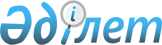 О внесении изменений в приказ Министра энергетики Республики Казахстан от 22 мая 2018 года № 200 "Об утверждении Правил консервации и ликвидации при проведении разведки и добычи углеводородов и добычи урана"Приказ Министра энергетики Республики Казахстан от 16 января 2019 года № 11. Зарегистрирован в Министерстве юстиции Республики Казахстан 18 января 2019 года № 18203
      ПРИКАЗЫВАЮ:
      1. Внести в приказ Министра энергетики Республики Казахстан от 22 мая 2018 года № 200 "Об утверждении Правил консервации и ликвидации при проведении разведки и добычи углеводородов и добычи урана" (зарегистрирован в Реестре государственной регистрации нормативных правовых актов за № 17094, опубликован 10 июля 2018 года в информационно-правовой системе "Әділет") следующие изменения:
      в Правилах консервации и ликвидации при проведении разведки и добычи углеводородов и добычи урана, утвержденных указанным приказом:
      в приложении 5 "Требования к проведению работ по консервации участка недр при проведении разведки и добычи углеводородов и (или) ликвидации последствий недропользования при проведении разведки и добычи углеводородов и добычи урана":
      пункты 3 и 4 изложить в следующей редакции:
      "3. Проект консервации или ликвидации разрабатывается проектной организацией, имеющей лицензию на соответствующий вид деятельности, в соответствии с утвержденным недропользователем (оператором по контракту на недропользование, доверительным управляющим) или лицом, право недропользования которого прекращено безусловным, техническим заданием.
      4. Проект консервации или ликвидации утверждается недропользователем.
      Проект консервации или ликвидации согласовывается и (или) проходит экспертизу в соответствии с законодательством Республики Казахстан в области охраны окружающей среды, о недрах и недропользовании, в области промышленной безопасности, в сфере санитарно-эпидемиологического благополучия населения, по регулированию земельных отношений.
      В случае если проектом консервации или ликвидации предусматривается строительство объектов архитектурной, градостроительной и строительной деятельности, то такие проекты подлежат экспертизе в соответствии с законодательством Республики Казахстан об архитектурной, градостроительной и строительной деятельности.
      В случае проведения консервации участка недр и (или) ликвидации последствий недропользования на море и (или) внутренних водоемах проект консервации или ликвидации помимо согласований и (или) экспертиз, указанных в частях второй и третьей настоящего пункта, согласовывается и (или) проходит экспертизу в соответствии с законодательством Республики Казахстан в области использования и охраны водного фонда, водоснабжения, водоотведения.";
      в приложении 8 "Требования к проведению работ по консервации или ликвидации технологических объектов при проведении разведки и добычи углеводородов":
      пункты 6 и 7 изложить в следующей редакции:
      "6. Проект консервации или ликвидации технологических объектов разрабатывается проектной организацией, имеющей лицензию на соответствующий вид деятельности, в соответствии с утвержденным недропользователем техническим заданием.
      7. Проект консервации или ликвидации технологических объектов утверждается недропользователем.
      Проект консервации или ликвидации технологических объектов согласовывается и (или) проходит экспертизу в соответствии с законодательством Республики Казахстан в области охраны окружающей среды, о недрах и недропользовании, в области промышленной безопасности, в сфере санитарно-эпидемиологического благополучия населения, по регулированию земельных отношений.
      В случае если проектом консервации или ликвидации предусматривается строительство объектов архитектурной, градостроительной и строительной деятельности, то такие проекты подлежат экспертизе в соответствии с законодательством Республики Казахстан об архитектурной, градостроительной и строительной деятельности.
      В случае проведения консервации участка недр и (или) ликвидации последствий недропользования на море и (или) внутренних водоемах проект консервации или ликвидации помимо согласований и (или) экспертиз, указанных в частях второй и третьей настоящего пункта, согласовывается и (или) проходит экспертизу в соответствии с законодательством Республики Казахстан в области использования и охраны водного фонда, водоснабжения, водоотведения.".
      2. Департаменту государственного контроля в сферах углеводородов и недропользования Министерства энергетики Республики Казахстан в установленном законодательством Республики Казахстан порядке обеспечить:
      1) государственную регистрацию настоящего приказа в Министерстве юстиции Республики Казахстан;
      2) в течение десяти календарных дней со дня государственной регистрации настоящего приказа направление его на казахском и русском языках в Республиканское государственное предприятие на праве хозяйственного ведения "Республиканский центр правовой информации Министерства юстиции Республики Казахстан" для официального опубликования и включения в Эталонный контрольный банк нормативных правовых актов Республики Казахстан;
      3) размещение настоящего приказа на интернет-ресурсе Министерства энергетики Республики Казахстан;
      4) в течение десяти рабочих дней после государственной регистрации настоящего приказа в Министерстве юстиции Республики Казахстан представление в Департамент юридической службы Министерства энергетики Республики Казахстан сведений об исполнении мероприятий, предусмотренных подпунктами 1), 2) и 3) настоящего пункта.
      3. Контроль за исполнением настоящего приказа возложить на курирующего вице-министра энергетики Республики Казахстан.
      4. Настоящий приказ вводится в действие по истечении десяти календарных дней после дня его первого официального опубликования.
      "СОГЛАСОВАН"
Министерство сельского хозяйства
Республики Казахстан
      "СОГЛАСОВАН"
Министерство здравоохранения
Республики Казахстан
      "СОГЛАСОВАН"
Министерство по инвестициям и развитию
Республики Казахстан
      "СОГЛАСОВАН"
Министерство национальной экономики
Республики Казахстан
					© 2012. РГП на ПХВ «Институт законодательства и правовой информации Республики Казахстан» Министерства юстиции Республики Казахстан
				
      Министр энергетики
Республики Казахстан 

К. Бозумбаев
